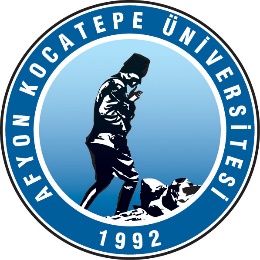 T.C.AFYON KOCATEPE ÜNİVERSİTESİ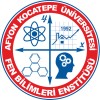 FEN BİLİMLERİ ENSTİTÜSÜTEZ İZLEME RAPORU (1,2,3,4)Öğrenci Adı SOYADIÖğrenci NoDanışman: Enstitü Anabilim Dalı: ………………….ABDKasım 2023Rapor Sayısı	:Gerçekleştirilen her TİK savunması için Rapor Dönemi: Temmuz – Aralık 2023TEZ KONUSU: …………………………………………………………….TEZ İZLEME KOMİTESİ ÜYELERİ:Tez Danışmanı	             : Prof. Dr. ……………..Afyon Kocatepe Üniversitesi Mühendislik Fakültesi Malzeme Bilimi ve Mühendisliği BölümüÜye			: Prof. Dr. ………………….……………… Üniversitesi ……………………………….Üye			: Prof. Dr. ………………….……………… Üniversitesi ……………………………….Üye			: Prof. Dr. ………………….……………… Üniversitesi ……………………………….Üye			: Prof. Dr. ………………….……………… Üniversitesi ……………………………….İÇİNDEKİLER:									         SayfaGiriş											1Tez Önerisinde Sunulan Zaman Planı 							2Son Altı Aylık Dönemde Gerçekleştirilen Çalışmaların ve Sonuçların Açıklanması		33.1. Dönem İçinde İncelenmiş Olan Bildiri, Makale ve Örnek Olay (Vaka) Çalışmaları	43.2. Dönem İçinde İncelenmiş Olan Tezler ve Kitaplar 					53.3. Dönem İçinde İncelenmiş Olan Kitaplar						63.4. Dönem İçinde Yapılmış Diğer Çalışmalar (Projeler, görüşmeler vb.): 			7Bir Sonraki Altı Aylık Dönemde Yapılacak Çalışmaların Açıklanması			8Tez ile İlgili Olarak Sunulmuş/Yayınlanmış Olan Yayınlar					9 Referanslar											101. GİRİŞ………………………………………………………………………………………………..2. TEZ ÖNERİSİNDE SUNULAN ZAMAN PLANIÖrnek: …………. tarihinde sunulan tez önerisinde ilk tez izleme dönemi olan 2023 Temmuz  – Aralık dönemi içinde tezin ana konusu olan “……………….” kavramının çerçevesi/deneysel çalışmalarının hazırlıklarının yapılacağı önerilmiştir. Buna göre rapor dönemi için zaman planı aşağıdaki şekilde özetlenebilir: (En son TİK raporuna kadar zaman planları eklenerek devam ettirilmelidir)Temmuz – Ağustos 2023 ………………… ön çalışmalar ile kavramının/deneylerinin geliştirilmesine yönelik literatür taramasının yapılması/tamamlanması Eylül – Ekim 2023……………….. ile ilgili kompozisyonların / hesaplamaların / teorik modellemelerin  yapılmasıKasım – Aralık 2023……………….. deneylerinin yapılması için ön çalışmaların başlatılmasıxxxx3. SON ALTI AYLIK DÖNEMDE GERÇEKLEŞTİRİLEN ÇALIŞMALAR VE SONUÇLARIN AÇIKLANMASI…………………………………………………………………………………………………3.1. Dönem İçinde İncelenmiş Olan Bildiri, Makale ve Örnek Olay (Vaka) Çalışmaları:Tez projesine olan katkısı, farklılıkları, referans olarak kullanılabilirliği vb.3.2. Dönem İçinde İncelenmiş Olan Tezler ve Kaynak Kitaplar:Tez projesine olan katkısı, farklılıkları, referans olarak kullanılabilirliği vb.3.4. Dönem İçinde Yapılmış Diğer Çalışmalar (Projeler, görüşmeler vb.):………………………………………………………………………………………………… 4. BİR SONRAKİ ALTI AYLIK DÖNEMDE YAPILACAK ÇALIŞMALARIN AÇIKLANMASI………………………………………………………………………………………………….4.1. Temmuz – Aralık 2023 Döneminde Başlamış ve Devam Eden İşlerin Tamamlanması: ………………………………………………………………………………………………….. 4.2. ……………………………………………………………………………………………:………………………………………………………………………………………………….5.TEZ İLE İLGİLİ OLARAK SUNULMUŞ/ YAYINLANMIŞ OLAN YAYINLARTemmuz – Aralık 2023 Dönemi içerisinde tez konusu ile ilgili olarak yapılmış olan yayınlar şu şekildedir:5.1.…………………………………………………………………………………………..5.2.……………………………………………………………………………………….....6.REFERANSLARBağcı, S.A., Ekiz, H. and Yılmaz, A., 2003. Determination of the salt tolerance of some barley genotypes and the characteristics affecting tolerance. Turkish Journal of Agriculture and Forestry, 27, 253-260. https:/doi.org/xxx.xx./zzz.12345Panda, S.K. and Choudhury, S., 2005. Chromium stress in plants. Brazilian Journal of Plant Physiology, 17, 95–102. https:/doi.org/xxx.xx./zzz.12345Samantaray, S., 2002. Biochemical responses of Cr–tolerant and Cr–Sensitive mung bean cultivars grown on varying levels of chromium. Chemosphere, 47, 1065–1072. https:/doi.org/xxx.xx./zzz.12345